Publicado en Toledo el 11/07/2018 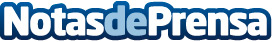 Invertir en empresas de 'Blockchain', una apuesta de futuro para muchos inversoresCada vez más inversores ven una oportunidad en las empresas de "blockchain", como Lux Ant Digital, que plantean una tecnología totalmente disruptiva en la industria y que va a generar nuevos casos de uso, productos y líneas de negocio. Lux Ant Digital propone una banca electrónica descentralizada y totalmente autónoma gracias al uso de la tecnología "smart contract". Un mercado pionero del que pequeños y grandes inversores pueden formar parteDatos de contacto:Nancy Herrera Muñozwww.luxantdigitalbank.comNota de prensa publicada en: https://www.notasdeprensa.es/invertir-en-empresas-de-blockchain-una-apuesta Categorias: Nacional Finanzas Emprendedores E-Commerce http://www.notasdeprensa.es